NAMA PESERTA PASKIBRAKA TINGKAT KABUPATEN/KOTAKABUPATEN PASER TAHUN 2019Foto Seleksi dan Pelaksanaan PASKIBRAKA 2019 Kab. PaserNAMA PESERTA PASKIBRAKA TINGKAT PROVINSI KALIMANTAN TIMUR TAHUN 2019Foto kegiatan Seleksi Paskibraka Tingkat ProvinsiDAFTAR NAMA PESERTA PASKIBRAKA SELEKSI TINGKAT NASIONAL TAHUN 2019Foto kegiatan Seleksi Paskibraka Tingkat NasionalNON A M AJENISKELAMINASAL SEKOLAH1JUMAIDAHPutriMA AL IHSAN Tanah Grogot2ASRI RAHAYUPutriMAN Paser3EKA NORSITA DEWIPutriSMAN 1 Batu Sopang4DIANA PUTRIPutriSMAN 1 Long Ikis5NABILA PUTRI NENTOPutriSMAN 1 Long Kali6AL SIRAH SANTIPutriSMAN 1 Muara Komam7AZYRA FADILLAHPutriSMAN 1 Tanah Grogot8DINI PUSPITA NABILAPutriSMAN 1 Tanah Grogot9DIVA NIRMALA SARASWATIPutriSMAN 1 Tanah Grogot10RUSMAIDA GINTINGPutriSMAN 1 Tanah Grogot11WAFIQH AZIIZAHPutriSMAN 1 Tanah Grogot12ADE FITRIANIPutriSMAN 2 Unggulan T. Grogot13RENY ADMAYANIPutriSMK Kartanegara Kuaro14AJI KHALIDA ZIAPutriSMKN 1 Tanah Grogot15ALYA SABILA NURPutriSMKN 1 Tanah Grogot16AMELLA AMANDA PUTRIPutriSMKN 1 Tanah Grogot17MARSHA RANAZKA PUTRIPutriSMKN 1 Tanah Grogot18RAFINA INDRIYANIPutriSMKN 1 Tanah Grogot19RANI ADISTY PUTRIPutriSMKN 1 Tanah Grogot20ASNIDARPutriSMKN1 Tanah Grogot21M. FATHIYAKAN THAMRINPutraMAN I C Tanah Grogot22MUHAMMAD HASAN BASRIPutraSMA Muhammadiyah T. Grogot23TAUFIK ISMAILPutraSMAN 1 Long Ikis24ALPIANORPutraSMAN 1 Long Kali25TAUFIK HIDAYATPutraSMAN 1 Muara Samu26AHMAD SYARIF RAMADANPutraSMAN 1 Pasir Belengkong27RIZKY RAMADHANIPutraSMAN 1 Pasir Belengkong28ADI RAFLI R.APutraSMAN 1 Tanah Grogot29REDHO NUR SHOLIQINPutraSMAN 1 Tanah Grogot30AFDHAL ALFAROKPutraSMAN 1 Tanjung Harapan31ANDIR WANDIPutraSMAN 1 Tanjung Harapan32BADRANSYAHPutraSMAN 1 Tanjung Harapan33RAHMAT RIDHO SAPUTRAPutraSMAN 1 Tanjung Harapan34DIDIK SULISTYO ADIEPutraSMAN 2 Long Ikis35FATHURRAHMAN ARISKIPutraSMAN 2 Unggulan T. Grogot36AGILPutraSMKN 1 Tanah Grogot37PITO PRABOWOPutraSMKN 2 Tanah Grogot38ANSARI RAHMADANIPutraSMKN 3 Tanah Grogot39MUHAMMAD DIVA PRATAMAPutraSMKN 3 Tanah Grogot40DONI RAMA PERSADAPutraSMKN 4 Tanah Grogot41RACHMAD RIVALDIPutraSMKN 4 Tanah Grogot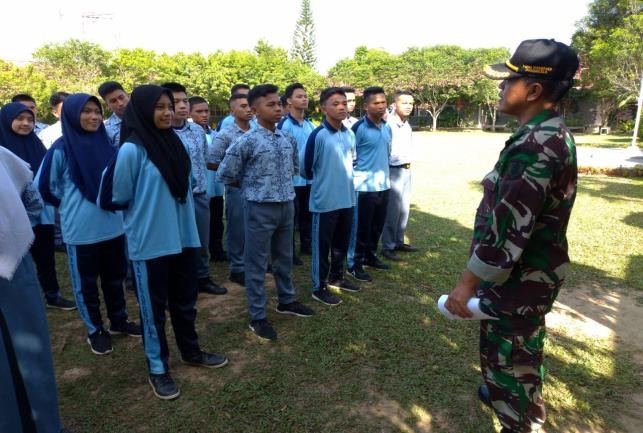 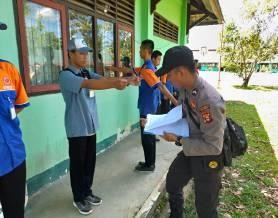 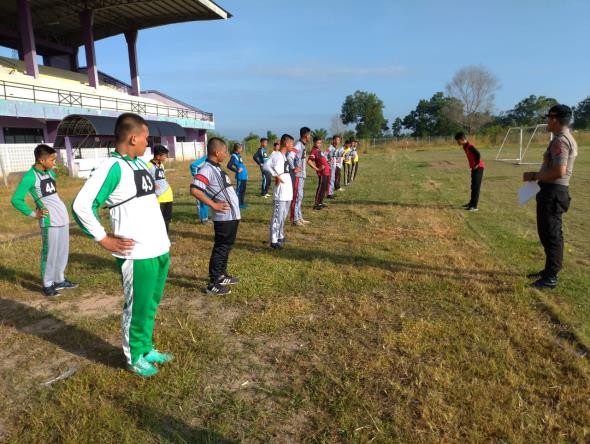 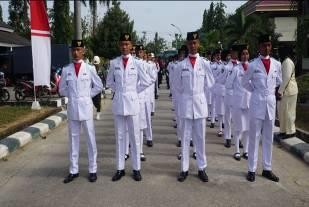 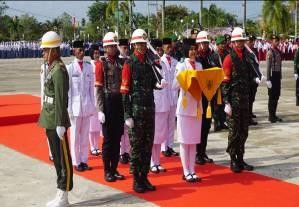 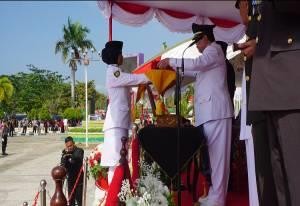 NON A M AJENIS KELAMINASAL SEKOLAHKeterangan1ARINA QANITAPutriSMAN 1 Tanah GrogotProvinsi2NEOLITA STEVANI SAMOSIRPutriSMAN 1 Tanah GrogotProvinsi3IHSAN WADI PUTRAPutraMAN PaserProvinsi4MUHAMMAD IQBAL ALAMPutraSMAN 1 Tanah GrogotProvinsi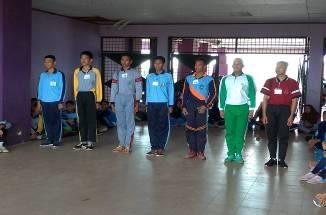 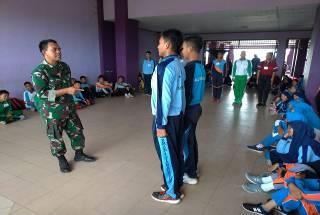 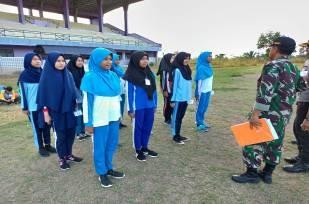 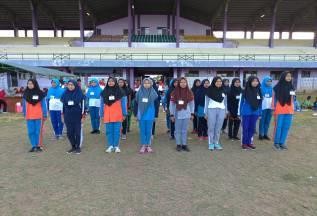 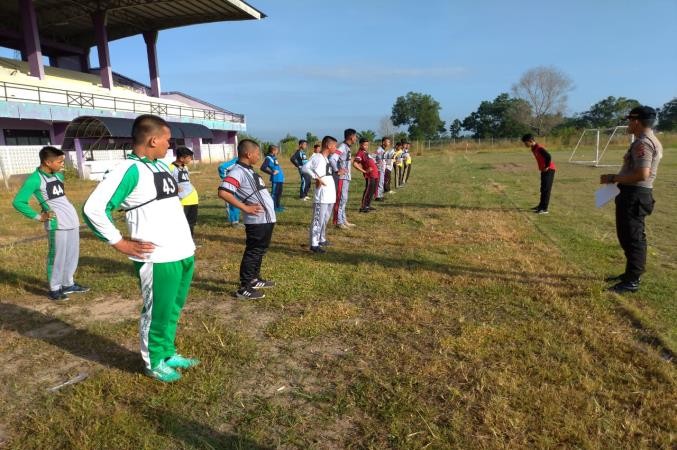 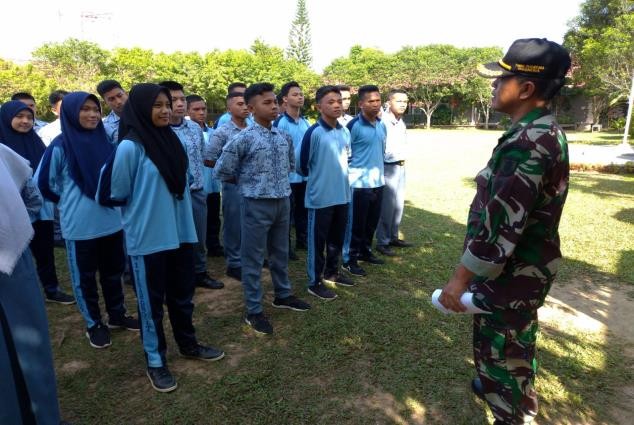 NON A M AJENIS KELAMINASAL SEKOLAHKeterangan1ARINA QANITAPutriSMAN 1 Tanah GrogotNasional2NEOLITA STEVANI SAMOSIRPutriSMAN 1 Tanah GrogotProvinsi3IHSAN WADI PUTRAPutraMAN PaserProvinsi4MUHAMMAD IQBAL ALAMPutraSMAN 1 Tanah GrogotProvinsi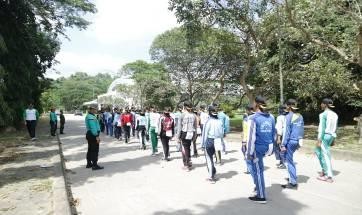 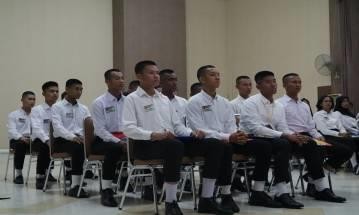 